We welcome you to
Sing Carols with us tonight.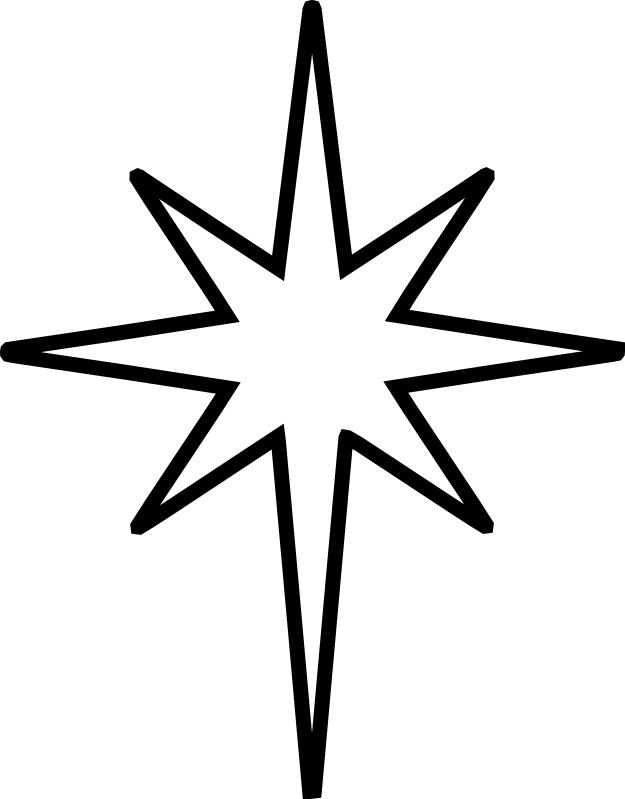 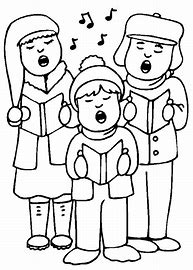 For safety, please be aware of people around you and keep on the paths or grassOnce in royal David’s city(in G major, starting on D)Once in royal David's city,
stood a lowly cattle shed,
where a mother laid her baby
in a manger for his bed.
Mary was that mother mild,
Jesus Christ, her little child.
He came down to earth from heaven,
who is God and Lord of all.
And his shelter was a stable,
and his cradle was a stall:
with the poor and meek and lowly
lived on earth our Saviour holy.
And our eyes at last shall see him
through his own redeeming love;
for that child, so dear and gentle,
is our Lord in heaven above;
and he leads his children on
to the place where he is gone.
Not in that poor lowly stable,
with the oxen standing by,
we shall see him, but in heaven,
set at God’s right hand on high;
when like stars his children crowned,
all in white shall wait around.O little town of Bethlehem(in F major, starting on C)O little town of Bethlehem
how still we see thee lie.
Above thy deep and dreamless sleep
the silent stars go by.
Yet in thy dark streets shineth
the everlasting Light.
The hopes and fears of all the years
are met in thee tonight.
How silently, how silently
the wondrous gift is giv’n!
So God imparts to human hearts
the blessings of his heav’n.
No ear may hear his coming,
but in this world of sin,
where meek souls will receive him, still,
the dear Christ enters in.
O holy Child of Bethlehem
descend to us, we pray.
Cast out our sin and enter in,
be born to us today.
We hear the Christmas angels
the great glad tidings tell.
O come to us, abide with us
Our Lord Emmanuel.Away in a manger(in F major, starting on C)Away in a manger, no crib for his bed,the little Lord Jesus, laid down his sweet head.The stars in the bright sky looked down where he lay.The little Lord Jesus asleep on the hay.The cattle are lowing, the baby awakes,but little Lord Jesus no crying he makes.I love Thee, Lord Jesus! Look down from the sky,and stay by my side until morning is nigh.Be near me, Lord Jesus; I ask thee to stayclose by me for ever, and love me, I pray.Bless all the dear children in thy tender careand fit us for heaven to live with thee there.Silent night(in C major, starting on G)Silent night, holy night!
All is calm, all is bright.
'Round yon virgin mother and child.
Holy infant so tender and mild,
sleep in heavenly peace,
sleep in heavenly peace.Silent night, holy night!
Shepherds quake at the sight;
glories stream from heaven afar;
heav'nly hosts sing alleluia!
Christ, the Saviour, is born!
Christ, the Saviour, is born!Silent night, holy night!
Son of God, love's pure light.
Radiant beams from thy holy face,
with the dawn of redeeming grace,
Jesus, Lord, at thy birth,
Jesus, Lord, at thy birth.While shepherds watched(in F major, starting on F)While shepherds watched their flocks by night,all seated on the ground,
the angel of the Lord came down,
and glory shone around."Fear not," said he for (mighty dread
had seized their troubled mind)
"glad tidings of great joy I bring
to you and all mankind."To you, in David's town, this day
is born of David's line
a Saviour, who is Christ the Lord;
and this shall be the sign:"The heav’nly babe you there shall find
to human view displayed,
all meanly wrapped in swathing clothes
and in a manger laid."Thus spake the seraph, and forthwith
appeared a shining throng
of angels praising God, who thus
addressed their joyful song:"All glory be to God on high,
and to the earth be peace;
goodwill henceforth from heav’n to allBegin and never cease." We three kings(in E minor, starting on B)We three kings of Orient are;
bearing gifts we traverse afar,
field and fountain, moor and mountain,
following yonder star.O star of wonder, star of light,
star with royal beauty bright,
westward leading, still proceeding,
guide us to thy perfect light.Born a King on Bethlehem plain,
gold I bring to crown him again,
King forever, ceasing never,
over us all to reign. [Refrain]Frankincense to offer have I;
incense owns a Deity nigh;
prayer and praising, gladly raising,
worship him, God most high. [Refrain]Myrrh is mine; its bitter perfume
breathes a life of gathering gloom;
sorrowing, sighing, bleeding, dying,
sealed in the stone-cold tomb. [Refrain]Glorious now behold him arise;
King and God and sacrifice:
Alleluia, Alleluia,
earth to heav’n replies. [Refrain]In the bleak midwinter(in F major, starting on A)In the bleak midwinter, frosty wind made moan,
earth stood hard as iron, water like a stone;
snow had fallen, snow on snow, snow on snow,
in the bleak midwinter, long ago.Our God, heav’n cannot hold him, nor earth sustain;
heav’n and earth shall flee away when he comes toreign.In the bleak midwinter a stable place sufficed
the Lord God Almighty, Jesus Christ.Angels and archangels may have gathered there,
cherubim and seraphim thronged the air;
but only his mother, in her maiden bliss,
worshiped the beloved with a kiss.What can I give him, poor as I am?
If I were a shepherd, I would bring a lamb;
if I were a wise man, I would do my part;
yet what I can I give him: give my heart.O come all ye faithful(in G major, starting on G) O come, all ye faithful, joyful and triumphant!
O come ye, O come ye to Bethlehem!
Come and behold him, born the King of angels;O come, let us adore him,
O come, let us adore him,
O come, let us adore him, Christ, the Lord! God of God, Light of Light eternal,
Lo! he abhors not the Virgin's womb;
very God, begotten, not created. [Refrain]Sing, choirs of angels, sing in exultation,
Sing, all ye citizens of heav'n above:
glory to God, in the highest. [Refrain]Thank you for joining us tonight.We look forward to seeing you
at our Christmas services.We wish you a Happy Christmas
and a healthy New Year.Please take this carol sheet home with you.